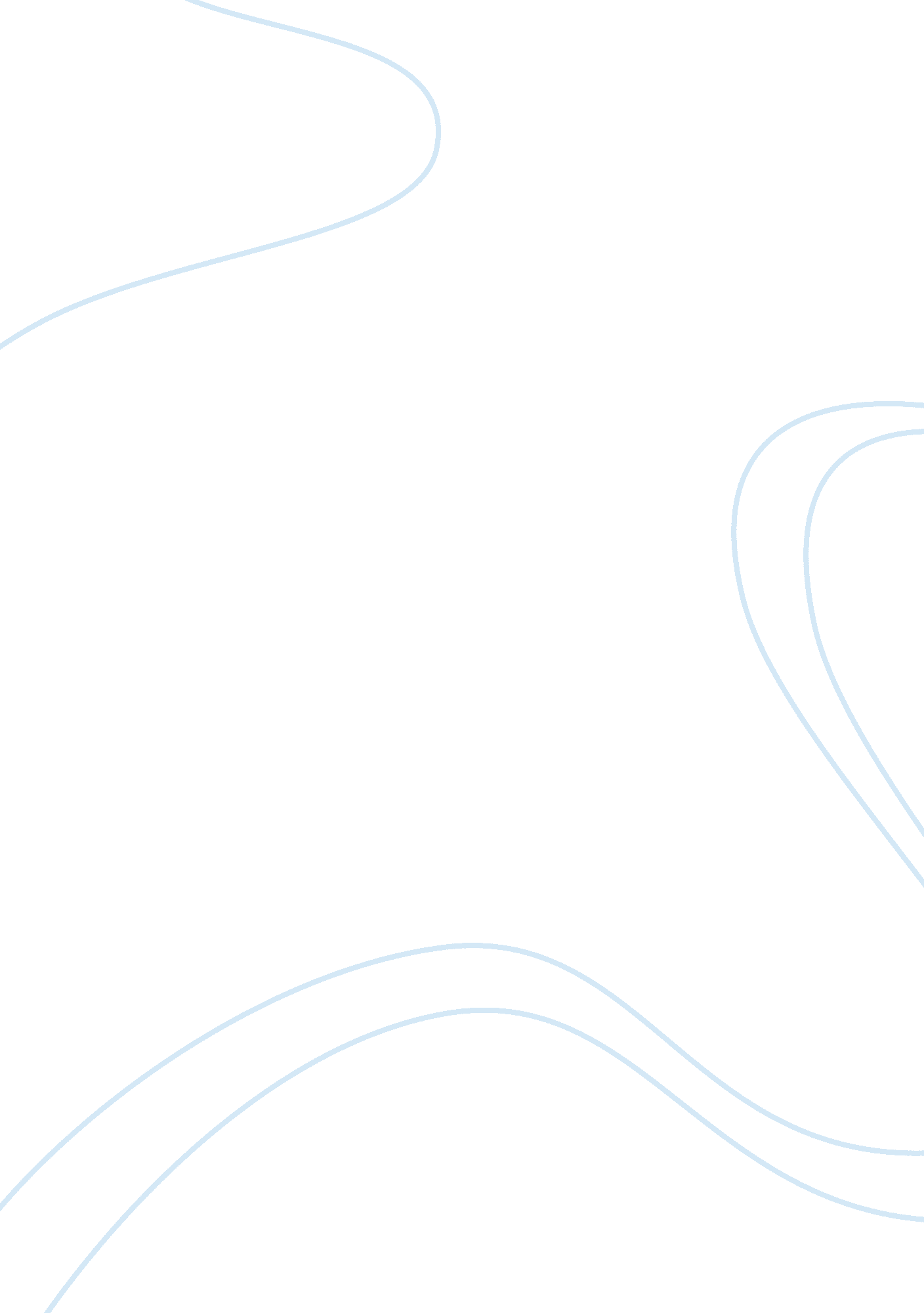 Career interest in sport management assignmentBusiness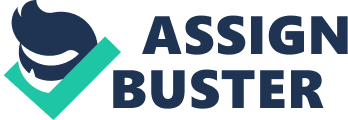 When it comes to my ultimate career goal, it is kind of big dream. What I want to do In my future is having own my Full-Service agency in South Korea which is my country. This is because my brother is a baseball player In South Korea and we are planning to work together. However, South Korea Is not developed about sport management as America. In addition, our sports legal regulation Is not well organized such as American sports laws. Actually, sports management Is not widely known In South Korea to the public. However, nowadays, a number of foreign companies that re related to sports invest money because of great potential In South Korea. Because It Is a extremely helpful opportunity for me to study In America, I am going to learn various factors about sport by studying sport management In America. In other words, I hope I will be able to be helpful person to contribute to the advancement of sport management In south Korea. First of all, If I choose a job in my field at the first time, I am going to become sports manager A sports manager is someone that is hired by either a team or an individual athlete to ensure that everything that happens off the field goes smoothly. They have numerous responsibilities that revolve around making it easier for their clients to focus on winning without worrying about the business or organization side of sports. Unlike sports agents, managers do not focus on contracts for their clients, instead managers ensure that their clients are getting the proper attention and training to allow them to compete at their highest level. Sports managers are hired at a wide variety of venues including academic institutions, amateur and professional leagues, sporting goods companies and even sports marketing firms. 